39th Judicial District Franklin & Fulton CountiesAMERICANS WITH DISABILITIES ACT (TITLE II) POLICYThe Unified Judicial System of Pennsylvania (UJS) complies with Title II of the Americans with Disabilities Act (ADA) which provides that “no qualified individual with a disability shall, by reason of such disability, be excluded from participation in or be denied the benefits of the services, programs, or activities of a public entity, or be subjected to discrimination by any such entity”.  42 U.S.C.A. §12132.  Pursuant to that requirement, if you are an individual with a disability who needs an accommodation in order to participate in any judicial proceeding or any other service, program, or activity of the UJS, you are entitled, at no cost to you, to the provision of certain assistance.  The ADA does not require the 39th Judicial District – Franklin and Fulton County Courts to take any action that would fundamentally alter the nature of its programs or services, or impose an undue financial or administrative burden.If you require an accommodation under the ADA, it is recommended that you make your request as soon as possible or at least three (3) business days before your scheduled participation in any court proceeding or UJS program or activity.  All requests for accommodation, regardless of timeliness, will be given due consideration and if necessary, may require an interactive process between the requestor and the 39th Judicial District Courts to determine the best course of action. To request a reasonable accommodation, please complete the Request for Reasonable Accommodation Form (Appendix A) and return it to:Court Administration39th Judicial District – Franklin and Fulton Counties157 Lincoln Way EastChambersburg, PA 17201717-261-3848 (phone)717-261-3854 (fax)ATTN ADA Coordinator, Gale Kendall, Deputy Court AdministratorIf you need assistance completing this form, contact the ADA Coordinator.  Complaints alleging violations of Title II under the ADA may be filed pursuant to the UJS Grievance Procedure with Mark Singer, District Court Administrator for the 39th Judicial District (same contact information as above).  A response will be sent to you after careful review of the facts.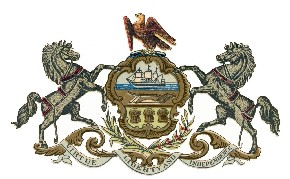 39th Judicial DistrictFranklin & Fulton CountiesAmericans with Disabilities (Title II) Act Grievance ProcedureThis grievance procedure is established for the prompt resolution of complaints alleging any violation of Title II of the Americans with Disabilities Act (ADA) in the provision of services, programs, or activities by the Unified Judicial System (UJS).  If you require a reasonable accommodation to complete this form, or need this form in an alternate format, please contact Gale Kendall, ADA Coordinator.To file a complaint under the Grievance Procedure please take the following steps:Complete the Grievance Form (Appendix B) and return to Mark Singer, District Court Administrator for 39th Judicial District (mailing address is printed at bottom of Appendix B form).  Alternative means of filing complaints will be made available for persons with disabilities upon request.  The complaint should be submitted as soon as possible but no later than sixty (60) calendar days after the alleged violation.Within fifteen (15) calendar days of receipt of the complaint, the District Court Administrator will investigate the complaint, including, meeting with the individual seeking an accommodation, either in person or via telephone, to discuss the complaint and the possible resolutions.  Within fifteen (15) calendar days of the meeting, the District Court Administrator will respond in writing, and where appropriate, in a format accessible to the complainant, such as large print, Braille, or audio.  The response will explain the position of the 39th Judicial District Court and offer options for substantive resolution of the complaint.If the response to the complaint does not satisfactorily resolve the issue, the complainant may appeal the decision within fifteen (15) calendar days after receipt of the response to the President Judge or designee for the 39th Judicial District.  Within fifteen (15) calendar days after receipt of the appeal, the President Judge or designee will meet with the complainant to discuss the complaint and possible resolutions.  Within fifteen (15) calendar days after the meeting, the President Judge or designee will respond in writing, and, where appropriate, in a format accessible to the complainant, with a final resolution of the complaint. This grievance procedure is informal.  An individual’s participation in this informal process is completely voluntary.  Use of this grievance procedure is not a prerequisite to and does not preclude a complainant from pursuing other remedies available under law.The UJS Policy on Non-Discrimination and Equal Employment Opportunity also encompasses disability-related issues and provides complaint procedures for UJS court users.  Any employment-related disability discrimination complaints will be governed by the UJS Policy on Nondiscrimination and Equal Employment Opportunity.Americans with Disabilities Act (ADA) Title II - Request for Reasonable Accommodation Form – Appendix A(includes request for interpreter for hearing /speech impaired)Client Information – Section AClient Information – Section AClient Information – Section AClient Information – Section AClient Information – Section AClient Information – Section AClient Information – Section AClient Information – Section AClient Information – Section AClient Information – Section AClient Information – Section AClient Information – Section AClient Information – Section AClient Information – Section AClient Information – Section AClient Information – Section AClient Information – Section AClient Information – Section AClient Information – Section AClient Information – Section AClient Information – Section AClient Information – Section AClient Information – Section AName:Name:Name:Phone:Phone:Address:Address:Address:Email:Email:Mobile:Mobile:Please check the box that most closely describes your status in this matter:Please check the box that most closely describes your status in this matter:Please check the box that most closely describes your status in this matter:Please check the box that most closely describes your status in this matter:Please check the box that most closely describes your status in this matter:Please check the box that most closely describes your status in this matter:Please check the box that most closely describes your status in this matter:Please check the box that most closely describes your status in this matter:Please check the box that most closely describes your status in this matter:Please check the box that most closely describes your status in this matter:Please check the box that most closely describes your status in this matter:Please check the box that most closely describes your status in this matter:Please check the box that most closely describes your status in this matter:Please check the box that most closely describes your status in this matter:Please check the box that most closely describes your status in this matter:Please check the box that most closely describes your status in this matter:Please check the box that most closely describes your status in this matter:Please check the box that most closely describes your status in this matter:Please check the box that most closely describes your status in this matter:Please check the box that most closely describes your status in this matter: Litigant         Plaintiff        Defendant        Parent        Child        Witness        Attorney         Victim         Juror  Litigant         Plaintiff        Defendant        Parent        Child        Witness        Attorney         Victim         Juror  Litigant         Plaintiff        Defendant        Parent        Child        Witness        Attorney         Victim         Juror  Litigant         Plaintiff        Defendant        Parent        Child        Witness        Attorney         Victim         Juror  Litigant         Plaintiff        Defendant        Parent        Child        Witness        Attorney         Victim         Juror  Litigant         Plaintiff        Defendant        Parent        Child        Witness        Attorney         Victim         Juror  Litigant         Plaintiff        Defendant        Parent        Child        Witness        Attorney         Victim         Juror  Litigant         Plaintiff        Defendant        Parent        Child        Witness        Attorney         Victim         Juror  Litigant         Plaintiff        Defendant        Parent        Child        Witness        Attorney         Victim         Juror  Litigant         Plaintiff        Defendant        Parent        Child        Witness        Attorney         Victim         Juror  Litigant         Plaintiff        Defendant        Parent        Child        Witness        Attorney         Victim         Juror  Litigant         Plaintiff        Defendant        Parent        Child        Witness        Attorney         Victim         Juror  Litigant         Plaintiff        Defendant        Parent        Child        Witness        Attorney         Victim         Juror  Litigant         Plaintiff        Defendant        Parent        Child        Witness        Attorney         Victim         Juror  Litigant         Plaintiff        Defendant        Parent        Child        Witness        Attorney         Victim         Juror  Litigant         Plaintiff        Defendant        Parent        Child        Witness        Attorney         Victim         Juror  Litigant         Plaintiff        Defendant        Parent        Child        Witness        Attorney         Victim         Juror  Litigant         Plaintiff        Defendant        Parent        Child        Witness        Attorney         Victim         Juror  Litigant         Plaintiff        Defendant        Parent        Child        Witness        Attorney         Victim         Juror  Litigant         Plaintiff        Defendant        Parent        Child        Witness        Attorney         Victim         Juror  Litigant         Plaintiff        Defendant        Parent        Child        Witness        Attorney         Victim         Juror  Litigant         Plaintiff        Defendant        Parent        Child        Witness        Attorney         Victim         Juror  Litigant         Plaintiff        Defendant        Parent        Child        Witness        Attorney         Victim         Juror  Other (please explain) Other (please explain) Other (please explain) Other (please explain) Other (please explain) Other (please explain) Other (please explain) Other (please explain)Requestor Information   (if different from above)Requestor Information   (if different from above)Requestor Information   (if different from above)Requestor Information   (if different from above)Requestor Information   (if different from above)Requestor Information   (if different from above)Requestor Information   (if different from above)Requestor Information   (if different from above)Requestor Information   (if different from above)Requestor Information   (if different from above)Requestor Information   (if different from above)Requestor Information   (if different from above)Requestor Information   (if different from above)Requestor Information   (if different from above)Requestor Information   (if different from above)Requestor Information   (if different from above)Requestor Information   (if different from above)Requestor Information   (if different from above)Requestor Information   (if different from above)Requestor Information   (if different from above)Requestor Information   (if different from above)Requestor Information   (if different from above)Requestor Information   (if different from above)Name:Name:Name:Bus. Phone/Mobile:Bus. Phone/Mobile:Bus. Phone/Mobile:Address:Address:Address:Fax:Fax:Fax:Email:Email:Email:Relationship to Client:Relationship to Client:Relationship to Client:TTY:TTY:TTY:AccommodationAccommodationAccommodationAccommodationAccommodationAccommodationAccommodationAccommodationAccommodationAccommodationAccommodationAccommodationAccommodationAccommodationAccommodationAccommodationAccommodationAccommodationAccommodationAccommodationAccommodationAccommodationAccommodationNature of the disability for which an accommodation is requested:Nature of the disability for which an accommodation is requested:Nature of the disability for which an accommodation is requested:Nature of the disability for which an accommodation is requested:Nature of the disability for which an accommodation is requested:Nature of the disability for which an accommodation is requested:Nature of the disability for which an accommodation is requested:Nature of the disability for which an accommodation is requested:Nature of the disability for which an accommodation is requested:Nature of the disability for which an accommodation is requested:Nature of the disability for which an accommodation is requested:Nature of the disability for which an accommodation is requested:Nature of the disability for which an accommodation is requested:Nature of the disability for which an accommodation is requested:Nature of the disability for which an accommodation is requested:Accommodation requested:Accommodation requested:Accommodation requested:Accommodation requested:Accommodation requested:Accommodation requested:Accommodation requested:Location of ProceedingLocation of ProceedingLocation of ProceedingLocation of ProceedingLocation of ProceedingLocation of ProceedingLocation of ProceedingLocation of ProceedingLocation of ProceedingLocation of ProceedingProceeding Information (if known)Proceeding Information (if known)Proceeding Information (if known)Proceeding Information (if known)Proceeding Information (if known)Proceeding Information (if known)Proceeding Information (if known)Proceeding Information (if known)Proceeding Information (if known)Proceeding Information (if known)Proceeding Information (if known)Proceeding Information (if known)  Magisterial District Court No.   Magisterial District Court No.   Magisterial District Court No.   Magisterial District Court No.   Magisterial District Court No.   Magisterial District Court No.   Magisterial District Court No.   Magisterial District Court No. Case #:Case #:Case #:Case #:Case #:District Judge Name:District Judge Name:District Judge Name:District Judge Name:District Judge Name:Case Name:Case Name:Case Name:Case Name:Case Name:District Judge Name:District Judge Name:District Judge Name:District Judge Name:District Judge Name:Case Name:Case Name:Case Name:Case Name:Case Name:  Criminal Division    Civil Division     Orphans’ Court Division   Criminal Division    Civil Division     Orphans’ Court Division   Criminal Division    Civil Division     Orphans’ Court Division   Criminal Division    Civil Division     Orphans’ Court Division   Criminal Division    Civil Division     Orphans’ Court Division   Criminal Division    Civil Division     Orphans’ Court Division   Criminal Division    Civil Division     Orphans’ Court Division   Criminal Division    Civil Division     Orphans’ Court Division   Criminal Division    Civil Division     Orphans’ Court Division   Criminal Division    Civil Division     Orphans’ Court Division Judge:Judge:Judge:Judge:Judge:   Family Division       Adult        Juvenile   Family Division       Adult        Juvenile   Family Division       Adult        Juvenile   Family Division       Adult        Juvenile   Family Division       Adult        Juvenile   Family Division       Adult        Juvenile   Family Division       Adult        Juvenile   Family Division       Adult        Juvenile   Family Division       Adult        Juvenile   Family Division       Adult        JuvenileProceedingDate:ProceedingDate:ProceedingDate:ProceedingDate:ProceedingDate:Proceeding Time:Specify Address:Specify Address:Specify Address:ProceedingType:ProceedingType:ProceedingType:ProceedingType:ProceedingType:After completing this form, please send to: Court Administration, c/o ADA Coordinator Gale Kendall, 157 Lincoln Way East, Chambersburg, PA 17201   After completing this form, please send to: Court Administration, c/o ADA Coordinator Gale Kendall, 157 Lincoln Way East, Chambersburg, PA 17201   After completing this form, please send to: Court Administration, c/o ADA Coordinator Gale Kendall, 157 Lincoln Way East, Chambersburg, PA 17201   After completing this form, please send to: Court Administration, c/o ADA Coordinator Gale Kendall, 157 Lincoln Way East, Chambersburg, PA 17201   After completing this form, please send to: Court Administration, c/o ADA Coordinator Gale Kendall, 157 Lincoln Way East, Chambersburg, PA 17201   After completing this form, please send to: Court Administration, c/o ADA Coordinator Gale Kendall, 157 Lincoln Way East, Chambersburg, PA 17201   After completing this form, please send to: Court Administration, c/o ADA Coordinator Gale Kendall, 157 Lincoln Way East, Chambersburg, PA 17201   After completing this form, please send to: Court Administration, c/o ADA Coordinator Gale Kendall, 157 Lincoln Way East, Chambersburg, PA 17201   After completing this form, please send to: Court Administration, c/o ADA Coordinator Gale Kendall, 157 Lincoln Way East, Chambersburg, PA 17201   After completing this form, please send to: Court Administration, c/o ADA Coordinator Gale Kendall, 157 Lincoln Way East, Chambersburg, PA 17201   After completing this form, please send to: Court Administration, c/o ADA Coordinator Gale Kendall, 157 Lincoln Way East, Chambersburg, PA 17201   After completing this form, please send to: Court Administration, c/o ADA Coordinator Gale Kendall, 157 Lincoln Way East, Chambersburg, PA 17201   After completing this form, please send to: Court Administration, c/o ADA Coordinator Gale Kendall, 157 Lincoln Way East, Chambersburg, PA 17201   After completing this form, please send to: Court Administration, c/o ADA Coordinator Gale Kendall, 157 Lincoln Way East, Chambersburg, PA 17201   After completing this form, please send to: Court Administration, c/o ADA Coordinator Gale Kendall, 157 Lincoln Way East, Chambersburg, PA 17201   After completing this form, please send to: Court Administration, c/o ADA Coordinator Gale Kendall, 157 Lincoln Way East, Chambersburg, PA 17201   After completing this form, please send to: Court Administration, c/o ADA Coordinator Gale Kendall, 157 Lincoln Way East, Chambersburg, PA 17201   After completing this form, please send to: Court Administration, c/o ADA Coordinator Gale Kendall, 157 Lincoln Way East, Chambersburg, PA 17201   After completing this form, please send to: Court Administration, c/o ADA Coordinator Gale Kendall, 157 Lincoln Way East, Chambersburg, PA 17201   After completing this form, please send to: Court Administration, c/o ADA Coordinator Gale Kendall, 157 Lincoln Way East, Chambersburg, PA 17201   After completing this form, please send to: Court Administration, c/o ADA Coordinator Gale Kendall, 157 Lincoln Way East, Chambersburg, PA 17201   After completing this form, please send to: Court Administration, c/o ADA Coordinator Gale Kendall, 157 Lincoln Way East, Chambersburg, PA 17201   After completing this form, please send to: Court Administration, c/o ADA Coordinator Gale Kendall, 157 Lincoln Way East, Chambersburg, PA 17201   I hereby certify that an Americans with Disabilities Act accommodation is required in the above-captioned action on the date stated.I hereby certify that an Americans with Disabilities Act accommodation is required in the above-captioned action on the date stated.I hereby certify that an Americans with Disabilities Act accommodation is required in the above-captioned action on the date stated.I hereby certify that an Americans with Disabilities Act accommodation is required in the above-captioned action on the date stated.I hereby certify that an Americans with Disabilities Act accommodation is required in the above-captioned action on the date stated.I hereby certify that an Americans with Disabilities Act accommodation is required in the above-captioned action on the date stated.I hereby certify that an Americans with Disabilities Act accommodation is required in the above-captioned action on the date stated.I hereby certify that an Americans with Disabilities Act accommodation is required in the above-captioned action on the date stated.I hereby certify that an Americans with Disabilities Act accommodation is required in the above-captioned action on the date stated.I hereby certify that an Americans with Disabilities Act accommodation is required in the above-captioned action on the date stated.I hereby certify that an Americans with Disabilities Act accommodation is required in the above-captioned action on the date stated.I hereby certify that an Americans with Disabilities Act accommodation is required in the above-captioned action on the date stated.I hereby certify that an Americans with Disabilities Act accommodation is required in the above-captioned action on the date stated.I hereby certify that an Americans with Disabilities Act accommodation is required in the above-captioned action on the date stated.I hereby certify that an Americans with Disabilities Act accommodation is required in the above-captioned action on the date stated.I hereby certify that an Americans with Disabilities Act accommodation is required in the above-captioned action on the date stated.I hereby certify that an Americans with Disabilities Act accommodation is required in the above-captioned action on the date stated.I hereby certify that an Americans with Disabilities Act accommodation is required in the above-captioned action on the date stated.I hereby certify that an Americans with Disabilities Act accommodation is required in the above-captioned action on the date stated.I hereby certify that an Americans with Disabilities Act accommodation is required in the above-captioned action on the date stated.I hereby certify that an Americans with Disabilities Act accommodation is required in the above-captioned action on the date stated.I hereby certify that an Americans with Disabilities Act accommodation is required in the above-captioned action on the date stated.Signature:Signature:Signature:Date:Date:Date:Date:Signature:Signature:Signature:Date:Date:Date:Date:FOR OFFICIAL USE ONLYFOR OFFICIAL USE ONLYFOR OFFICIAL USE ONLYFOR OFFICIAL USE ONLYFOR OFFICIAL USE ONLYFOR OFFICIAL USE ONLYFOR OFFICIAL USE ONLYFOR OFFICIAL USE ONLYFOR OFFICIAL USE ONLYFOR OFFICIAL USE ONLYFOR OFFICIAL USE ONLYFOR OFFICIAL USE ONLYFOR OFFICIAL USE ONLYFOR OFFICIAL USE ONLYFOR OFFICIAL USE ONLYFOR OFFICIAL USE ONLYFOR OFFICIAL USE ONLYFOR OFFICIAL USE ONLYFOR OFFICIAL USE ONLYFOR OFFICIAL USE ONLYFOR OFFICIAL USE ONLYFOR OFFICIAL USE ONLYFOR OFFICIAL USE ONLYService Provider Information - Section BService Provider Information - Section BService Provider Information - Section BService Provider Information - Section BService Provider Information - Section BService Provider Information - Section BService Provider Information - Section BService Provider Information - Section BService Provider Information - Section BService Provider Information - Section BService Provider Information - Section BService Provider Information - Section BService Provider Information - Section BService Provider Information - Section BService Provider Information - Section BService Provider Information - Section BService Provider Information - Section BService Provider Information - Section BService Provider Information - Section BService Provider Information - Section BService Provider Information - Section BService Provider Information - Section BService Provider Information - Section BA service request has been made for the client named above.    A service request has been made for the client named above.    A service request has been made for the client named above.    A service request has been made for the client named above.    A service request has been made for the client named above.    A service request has been made for the client named above.    A service request has been made for the client named above.    A service request has been made for the client named above.    A service request has been made for the client named above.    A service request has been made for the client named above.    A service request has been made for the client named above.    A service request has been made for the client named above.    A service request has been made for the client named above.    A service request has been made for the client named above.    A service request has been made for the client named above.    A service request has been made for the client named above.    A service request has been made for the client named above.    A service request has been made for the client named above.    A service request has been made for the client named above.    A service request has been made for the client named above.    A service request has been made for the client named above.    A service request has been made for the client named above.    A service request has been made for the client named above.    Service Provider Company: Service Provider Company: Service Provider Company: Service Provider Company: Fax:Fax:Individual Interpreter Name:Individual Interpreter Name:Individual Interpreter Name:Individual Interpreter Name:Email:Email:Bus. Phone/ Mobile:Bus. Phone/ Mobile:Bus. Phone/ Mobile:Bus. Phone/ Mobile:Date to Provider:Date to Provider:Court Official Verification – Section CCourt Official Verification – Section CCourt Official Verification – Section CCourt Official Verification – Section CCourt Official Verification – Section CCourt Official Verification – Section CCourt Official Verification – Section CCourt Official Verification – Section CCourt Official Verification – Section CCourt Official Verification – Section CCourt Official Verification – Section CCourt Official Verification – Section CCourt Official Verification – Section CCourt Official Verification – Section CCourt Official Verification – Section CCourt Official Verification – Section CCourt Official Verification – Section CCourt Official Verification – Section CCourt Official Verification – Section CCourt Official Verification – Section CCourt Official Verification – Section CCourt Official Verification – Section CCourt Official Verification – Section CVerifying official shall maintain a copy in the court’s case file and provide the original to the service provider for submission with billing.   Verifying official shall maintain a copy in the court’s case file and provide the original to the service provider for submission with billing.   Verifying official shall maintain a copy in the court’s case file and provide the original to the service provider for submission with billing.   Verifying official shall maintain a copy in the court’s case file and provide the original to the service provider for submission with billing.   Verifying official shall maintain a copy in the court’s case file and provide the original to the service provider for submission with billing.   Verifying official shall maintain a copy in the court’s case file and provide the original to the service provider for submission with billing.   Verifying official shall maintain a copy in the court’s case file and provide the original to the service provider for submission with billing.   Verifying official shall maintain a copy in the court’s case file and provide the original to the service provider for submission with billing.   Verifying official shall maintain a copy in the court’s case file and provide the original to the service provider for submission with billing.   Verifying official shall maintain a copy in the court’s case file and provide the original to the service provider for submission with billing.   Verifying official shall maintain a copy in the court’s case file and provide the original to the service provider for submission with billing.   Verifying official shall maintain a copy in the court’s case file and provide the original to the service provider for submission with billing.   Verifying official shall maintain a copy in the court’s case file and provide the original to the service provider for submission with billing.   Verifying official shall maintain a copy in the court’s case file and provide the original to the service provider for submission with billing.   Verifying official shall maintain a copy in the court’s case file and provide the original to the service provider for submission with billing.   Verifying official shall maintain a copy in the court’s case file and provide the original to the service provider for submission with billing.   Verifying official shall maintain a copy in the court’s case file and provide the original to the service provider for submission with billing.   Verifying official shall maintain a copy in the court’s case file and provide the original to the service provider for submission with billing.   Verifying official shall maintain a copy in the court’s case file and provide the original to the service provider for submission with billing.   Verifying official shall maintain a copy in the court’s case file and provide the original to the service provider for submission with billing.   Verifying official shall maintain a copy in the court’s case file and provide the original to the service provider for submission with billing.   Verifying official shall maintain a copy in the court’s case file and provide the original to the service provider for submission with billing.   Verifying official shall maintain a copy in the court’s case file and provide the original to the service provider for submission with billing.   I hereby verify that the services were performed by the provider in the above-captioned action on the date and time stated.I hereby verify that the services were performed by the provider in the above-captioned action on the date and time stated.I hereby verify that the services were performed by the provider in the above-captioned action on the date and time stated.I hereby verify that the services were performed by the provider in the above-captioned action on the date and time stated.I hereby verify that the services were performed by the provider in the above-captioned action on the date and time stated.I hereby verify that the services were performed by the provider in the above-captioned action on the date and time stated.I hereby verify that the services were performed by the provider in the above-captioned action on the date and time stated.I hereby verify that the services were performed by the provider in the above-captioned action on the date and time stated.I hereby verify that the services were performed by the provider in the above-captioned action on the date and time stated.I hereby verify that the services were performed by the provider in the above-captioned action on the date and time stated.I hereby verify that the services were performed by the provider in the above-captioned action on the date and time stated.I hereby verify that the services were performed by the provider in the above-captioned action on the date and time stated.I hereby verify that the services were performed by the provider in the above-captioned action on the date and time stated.I hereby verify that the services were performed by the provider in the above-captioned action on the date and time stated.I hereby verify that the services were performed by the provider in the above-captioned action on the date and time stated.I hereby verify that the services were performed by the provider in the above-captioned action on the date and time stated.I hereby verify that the services were performed by the provider in the above-captioned action on the date and time stated.I hereby verify that the services were performed by the provider in the above-captioned action on the date and time stated.I hereby verify that the services were performed by the provider in the above-captioned action on the date and time stated.I hereby verify that the services were performed by the provider in the above-captioned action on the date and time stated.I hereby verify that the services were performed by the provider in the above-captioned action on the date and time stated.I hereby verify that the services were performed by the provider in the above-captioned action on the date and time stated.I hereby verify that the services were performed by the provider in the above-captioned action on the date and time stated.Start Date& Time:Start Date& Time:Start Date& Time:Start Date& Time:End Date& Time:End Date& Time:End Date& Time:End Date& Time:End Date& Time:Court Official:Court Official:Court Official:Court Official:Signature:Signature:Signature:Signature:Signature:Title:Title:Title:Title:(Please print name)(Please print name)(Please print name)(Please print name)(Please print name)(Please print name)(Please print name)Date:Date:Date:Date:Date:Title:Title:Title:Title:Date:Date:Date:Date:Date:Americans with Disabilites Act (ADA) Title IIGrievance Form – Appendix BGrievant InformationGrievant InformationGrievant InformationGrievant InformationGrievant InformationGrievant InformationGrievant InformationGrievant Name:Grievant Name:Home Phone (include area code):Home Phone (include area code):Address:Address:Business Phone (include area code):Business Phone (include area code):Mobile  Phone(include area code):Mobile  Phone(include area code):Alternative Contact Person (other than Grievant)Alternative Contact Person (other than Grievant)Alternative Contact Person (other than Grievant)Alternative Contact Person (other than Grievant)Alternative Contact Person (other than Grievant)Alternative Contact Person (other than Grievant)Alternative Contact Person (other than Grievant)Name:Home Phone (include area code):Home Phone (include area code):Address:Business Phone(include area code):Business Phone(include area code):Relationship To Client:Relationship To Client:Court Service, Program or Facility Allegedly in ViolationCourt Service, Program or Facility Allegedly in ViolationCourt Service, Program or Facility Allegedly in ViolationCourt Service, Program or Facility Allegedly in ViolationCourt Service, Program or Facility Allegedly in ViolationCourt Service, Program or Facility Allegedly in ViolationCourt Service, Program or Facility Allegedly in ViolationDate and Location of Alleged Violation (dd/mm/yyyy)Date and Location of Alleged Violation (dd/mm/yyyy)Date and Location of Alleged Violation (dd/mm/yyyy)Date and Location of Alleged Violation (dd/mm/yyyy)Date and Location of Alleged Violation (dd/mm/yyyy)Date and Location of Alleged Violation (dd/mm/yyyy)Date and Location of Alleged Violation (dd/mm/yyyy)Description of Alleged Violation and Requested RemedyDescription of Alleged Violation and Requested RemedyDescription of Alleged Violation and Requested RemedyDescription of Alleged Violation and Requested RemedyDescription of Alleged Violation and Requested RemedyDescription of Alleged Violation and Requested RemedyDescription of Alleged Violation and Requested RemedyHas this case been filed with the Department of Justice or other government agency or court?        Yes         NoHas this case been filed with the Department of Justice or other government agency or court?        Yes         NoHas this case been filed with the Department of Justice or other government agency or court?        Yes         NoHas this case been filed with the Department of Justice or other government agency or court?        Yes         NoHas this case been filed with the Department of Justice or other government agency or court?        Yes         NoHas this case been filed with the Department of Justice or other government agency or court?        Yes         NoHas this case been filed with the Department of Justice or other government agency or court?        Yes         NoIf You Answered “Yes” to the Previous Question, Complete the FollowingIf You Answered “Yes” to the Previous Question, Complete the FollowingIf You Answered “Yes” to the Previous Question, Complete the FollowingIf You Answered “Yes” to the Previous Question, Complete the FollowingIf You Answered “Yes” to the Previous Question, Complete the FollowingIf You Answered “Yes” to the Previous Question, Complete the FollowingIf You Answered “Yes” to the Previous Question, Complete the FollowingAgency or Court:Agency or Court:Agency or Court:Contact Person:Address:Address:Address:Phone (include area code):Date Filed:Other CommentsOther CommentsOther CommentsOther CommentsOther CommentsOther CommentsOther CommentsSignature: ________________________________________________            Date: __________________________________________AFTER COMPLETING THIS FORM, PLEASE SEND TO: COURT ADMINISTRATION, C/O MARK SINGER, DISTRICT COURT ADMINISTRATOR, 157 LINCOLN WAY EAST, CHAMBERSBURG, PA 17201Signature: ________________________________________________            Date: __________________________________________AFTER COMPLETING THIS FORM, PLEASE SEND TO: COURT ADMINISTRATION, C/O MARK SINGER, DISTRICT COURT ADMINISTRATOR, 157 LINCOLN WAY EAST, CHAMBERSBURG, PA 17201Signature: ________________________________________________            Date: __________________________________________AFTER COMPLETING THIS FORM, PLEASE SEND TO: COURT ADMINISTRATION, C/O MARK SINGER, DISTRICT COURT ADMINISTRATOR, 157 LINCOLN WAY EAST, CHAMBERSBURG, PA 17201Signature: ________________________________________________            Date: __________________________________________AFTER COMPLETING THIS FORM, PLEASE SEND TO: COURT ADMINISTRATION, C/O MARK SINGER, DISTRICT COURT ADMINISTRATOR, 157 LINCOLN WAY EAST, CHAMBERSBURG, PA 17201Signature: ________________________________________________            Date: __________________________________________AFTER COMPLETING THIS FORM, PLEASE SEND TO: COURT ADMINISTRATION, C/O MARK SINGER, DISTRICT COURT ADMINISTRATOR, 157 LINCOLN WAY EAST, CHAMBERSBURG, PA 17201Signature: ________________________________________________            Date: __________________________________________AFTER COMPLETING THIS FORM, PLEASE SEND TO: COURT ADMINISTRATION, C/O MARK SINGER, DISTRICT COURT ADMINISTRATOR, 157 LINCOLN WAY EAST, CHAMBERSBURG, PA 17201Signature: ________________________________________________            Date: __________________________________________AFTER COMPLETING THIS FORM, PLEASE SEND TO: COURT ADMINISTRATION, C/O MARK SINGER, DISTRICT COURT ADMINISTRATOR, 157 LINCOLN WAY EAST, CHAMBERSBURG, PA 17201